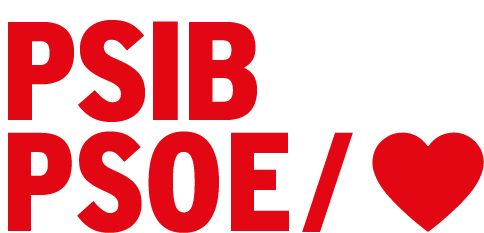 AGRUPACIÓ Sant Joan de LabritjaAGRUPACIÓ Sant Joan de LabritjaNOMSECRETARIACarmen Roig TorresSecretaria GeneralSonia Planells RamonSecretaria d'OrganitzacióPep Torres Secretaria de Política MunicipalAntonio Ortiz MorenoVocalJavier MariVocal